BRANDS’O V E R V I E WA wonderful serenity has taken poss ion of my entire soul,CORPORATEP R O F I L ECOMPANY PROFILEP o s s e s s i o n O f M y E n t i r e S o u l , L i k e T h e s eAbout CompanyA wonderful serenity has taken possession of my entire soul, like these sweet mornings of spring which I enjoy with taken possession of my entire soul, like these sweet mornings of spring which I enjoy soul, likeAbout CompanyA wonderful serenity has taken possession of my entire soul, like these sweet mornings of spring which I enjoy with taken possession of my entire soul, like these sweet mornings of spring which I enjoy soul, likeOUR SERVICESP o s s e s s i o n O f M y E n t i r e S o u l , L i k e T h e s eService NameA wonderful serenity has taken possession of my entire soul, like these sweetService NameA wonderful serenity has taken possession of my entire soul, like these sweetService NameA wonderful serenity has taken possession of my entire soul, like these sweetService NameA wonderful serenity has taken possession of my entire soul, like these sweet 	M o r e  I n f o	OUR VISIONSA wonderful serenity has taken possession of my entire soul, like these sweet mornings ofA wonderful serenity has taken possession of my entire soul, like these sweet mornings ofOUR MISSIONSA wonderful serenity has taken possession of my entire soul, like these sweet mornings ofA wonderful serenity has taken possession of my entire soul, like these sweet mornings ofWonderful SupportA wonderful serenity has taken possession of my entire soul, like these sweethas taken possession of my entire soul, like t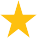 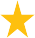 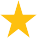 Nice result and OutcomeA wonderful serenity has taken possession of my entire soul, like these sweethas taken possession of my entire soul, like t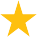 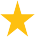 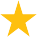 Satisfaction GuaranteeA wonderful serenity has taken possession of my entire soul, like these sweethas taken possession of my entire soul, like tOUR LEADERP o s s e s s i o n O f M y E n t i r e S o u l , L i k e T h e s eAbout MeA wonderful serenity has taken possession of my entire soul, like these sweet mornings of has taken possession of my entire soul, like these sweet mornings of has takenA wonderful serenity has taken possession of my entire soul, like these sweet mornings of has taken possession of my entire soul, like these sweet mornings of has takenmornings of has taken possession of myA wonderful serenity has taken possession of my entire soul, like these sweet mornings of has taken possession of my entire soul, like these sweet mornings of has takenmornings of has taken possession of myService NameA wonderful serenity has taken posse ssion of my entire soul, likeService NameA wonderful serenity has taken posse ssion of my entire soul, likeService NameA wonderful serenity has taken posse ssion of my entire soul, likeService NameA wonderful serenity has taken posse ssion of my entire soul, likeService NameA wonderful serenity has taken posse ssion of my entire soul, likeService NameA wonderful serenity has taken posse ssion of my entire soul, like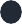 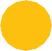 Promo Program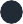 A wonderful serenity has taken possession of my entire soul, like these sweetPromo ProgramA wonderful serenity has taken possession of my entire soul, like these sweetPromo ProgramA wonderful serenity has taken possession of my entire soul, like these sweetPromo ProgramA wonderful serenity has taken possession of my entire soul, like these sweetPromo Program	Promo Program	Promo ProgramPromo Program	Promo Program	Promo ProgramA wonderful serenity has taken possession of my entire soul, like these sweet mornings of has taken posses sion of my entire soul, like these sweet mornings of has takenmornA wonderful serenity has taken possession of my entire soul, like these sweet mornings of has taken posses sion of my entire soul, like these sweet mornings of has takenmorn 	M o r e   I n f o			M o r e  I n f o	GET IN TOUCH :Our Address : 123 456 789 Main Street, California Main Store : 3489 09 Main Street, TexasPhone  :  +1 2334 5567Email : ShelveyJ@domain.com Address : 1234 Main Street, TexasМАРКЕТИНГ-КИТ ОТ “ПАНДА-КОПИРАЙТИНГ”СТОИМОСТЬ ”ПОД КЛЮЧ” ОТ $130	ЯЗЫКИ: РУССКИЙ, АНГЛИЙСКИЙ, ФРАНЦУЗСКИЙ, НЕМЕЦКИЙСИЛЬНЫЙ ПРОДАЮЩИЙ ТЕКСТ В 5 СТИЛЯХ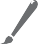 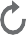 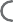 ГОТОВНОСТЬ ОТ 72 ЧАСОВ	ПОДБОР ИЗ 20 000+ ПЛАТНЫХЛИЦЕНЗИОННЫХ PRO- ШАБЛОНОВДополнительно: оформление под брендбук компании или подбор сочетаний цветов для создания вашего фирстиля  и оформления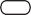 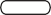 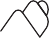 Также ”под ключ”: презентации, брошюры, White Paper, буклеты, коммерческие предложенияcustomers@petr-panda.ru Главный сайт проекта: petr-panda.ruMARKETING KIT BY PANDA COPYWRITING PROJECTA TURNKEY COST STARTS AT $130	LANGUAGES: RUSSIAN, ENGLISH, FRENCH, AND GERMANAdditionally: design for a company’s brand book or selection of color combinations to create your corporate identity and design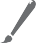 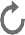 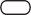 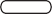 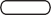 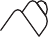 Plus: presentations, brochures, White Paper, booklets, and business proposalscustomers@petr-panda.ruThe main project’s website: petr-panda.ru